Réflexion sur un réseau de chaleur au bois à  .............................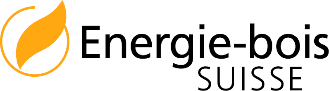 Questionnaire sur votre chauffage et intérêt pour un raccordementVeuillez svp remplir au mieux le questionnaire, les champs peuvent également être laissés vides.Société ou Nom, Prénom :	..........................................................................................ImmeubleRue, no :	..........................................................................................Utilisation (villa, immeuble, commerce, etc.) : ........................................................................................Nombre d'appartements : .	......................	surfaces habitables: 	.................. m2Année de construction du bâtiment	 :.......................	Dernière rénovation: 	........................Propriétaire	 :.........................................................................................Contact pour les questions : 	.........................................................................................Chauffage actuelChauffage central :	 Oui Nonchauffage actuel :	 Mazout  Gaz  Bois  Pellets  Pompe à chaleur  Electricité	autres systèmes de chauffage  ............................................................Année de construction du chauffage : .......................	Puissance (kW) du chauf. : ..................kWConsommation annuelle actuelle (l mazout, m3  gaz, kWh électricité, stères/m3 /t bois, etc.) : .......................Production d'eau chaude sanitaire :	 avec la chaudière  chauffe-eau électrique solaire  aucuneRemarques (chauffage d'appoint, poêles suédois, etc.) :..........................................................................................................................................................................................................................................................................................Intérêt pour le raccordement au réseau de chaleur à distance au boisOUI, je suis en principe intéressé(e) par un raccordement au réseau de chaleur au bois de .........................	  un raccordement de mon bien immobilier est envisageable dans les 5 ans	  un raccordement de mon bien immobilier est envisageable dans les 10 ans	  Je n'envisage pas de raccorder mon bien immobilier dans les 10 prochaines années.  NON, je ne suis pas intéressé(e) par un raccordement au réseau de chaleur au bois de ........................ RemarquesRénovations envisagées, extensions, changements d'affectation prévus ou autres questions et remarques.......................................................................................................................................................................................................................................................................................................................................................................................................................................Veuillez svp nous retourner le questionnaire rempli au plus tard le xx. xx. 202x à [adresse e-mail] ou le déposer au [lieu].Un grand merci pour votre précieuse collaboration !